丸亀市在宅医療介護連携支援センター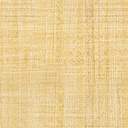 